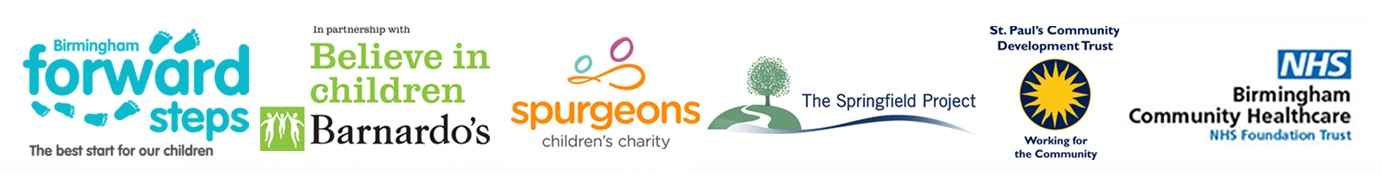 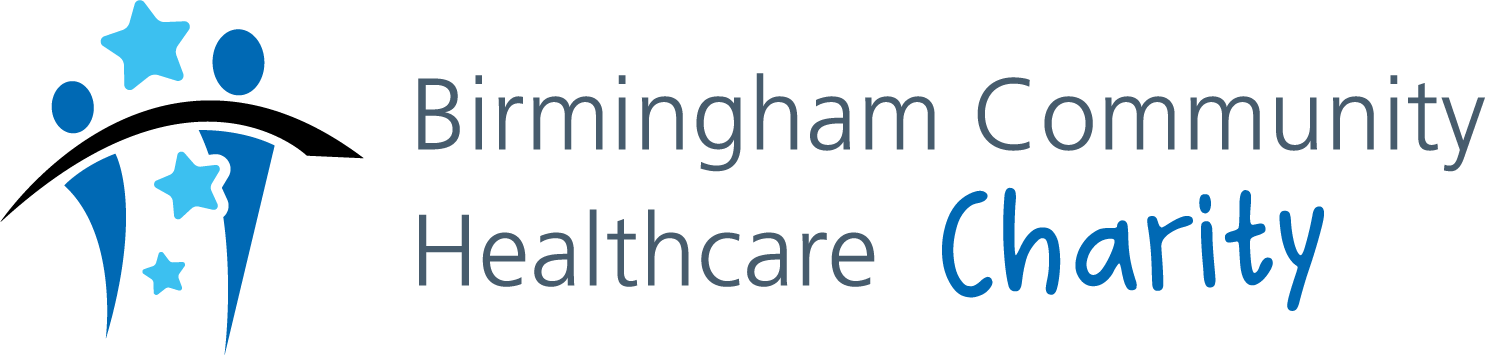 SHOE BOX APPEAL DROP OFF LOCATIONSNAMECONTACT DETAILSDISTRICTDROP OFF LOCATIONLorraine Lanelorraine.lane@barnardos.org.uk01214776440 07902343959EdgbastonDoddington Green Children’s CentreDoddington Grove Bartley green B32 4ELCharneze St Justecharneze.stjuste@barnardos.org.uk0121 4640002 / 0121 4546633 07522 807708LadywoodLadywood Sure start Children’s Centre, 9 Plough and Harrow Road, BirminghamB16 8URSophia Afzalsophia.afzal@barnardos.org.uk0121 551 9020LadywoodSoho Children Centre, 21 Louise Road, Handsworth, Birmingham, B21 0RYSharon Clarkesharon.pb@spurgeons.org0121 752 1900 07974255900Perry BarrRookery Children Centre60 Mount Pleasant AvenueHandsworthB21 9QALime Tree Children Centre Heathfield Road Lozells B19 1HJNussarat Bibinbibi@Spurgeons.Org0121 752 19300797 4255 445Hodge Hill Anthony Road Children's Centre, 80 Anthony Road, Saltley, Birmingham, B8 3AA&Dyson Gardens Children's Centre145 Highfield Road, Saltley, Birmingham, B8 3QFEvette Clarkeevette.clarke@barnardos.org.uk0121 702 270007715233847YardleyFox Hollies Childrens Centre 419 Fox Hollies Road Acocks Green B27 7QA Natalie Haymesnhaymes@spurgeons.org0121 752 197007974 255 395Erdington& Sutton ColdfieldLakeside Children’s Centre, Lakes Road, Erdington B23 7UH